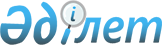 О внесении изменений и дополнений в решение сессии Аккайынского районного маслихата от 25 декабря 2009 года N 18-1 "О районном бюджете на 2010-2012 годы"
					
			Утративший силу
			
			
		
					Решение маслихата Аккайынского района Северо-Казахстанской области от 31 марта 2010 года N 20-1. Зарегистрировано Управлением юстиции Аккайынского района Северо-Казахстанской области 23 апреля 2010 года N 13-2-114. Утратило силу (письмо Департамента юстиции Северо-Казахстанской области от 2 апреля 2013 года № 04-07/1933)

      Сноска. Утратило силу (письмо Департамента юстиции Северо-Казахстанской области от 02.04.2013 № 04-07/1933)      В соответствии с пунктом 5 статьи 109 Бюджетного кодекса Республики Казахстан от 4 декабря 2008 года № 95-IV, подпунктом 1 пункта 1 статьи 6 Закона Республики Казахстан от 23 января 2001 года № 148 «О местном государственном управлении и самоуправлении в Республике Казахстан», сессия районного маслихата РЕШИЛА:



      1. Внести в решение сессии Аккайынского районного маслихата от 25 декабря 2009 года № 18-1 «О районном бюджете на 2010-2012 годы», (зарегистрировано в Реестре государственной регистрации нормативных правовых актов № 13-2-112 от 20 января 2010 года, опубликовано в газете «Колос» № 6 от 11 февраля 2010 года) следующие изменения и дополнения:

      в пункте 1:

      в подпункте 1): 

      цифры «1 408 768» заменить цифрами «1 475 316»;

      цифры «47 002» заменить цифрами «50 002»;

      цифры «1 171 164» заменить цифрами «1 234 712»;

      в подпункте 2):

      цифры «1 408 768» заменить цифрами «1 473 448»;

      в подпункте 4):

      в первом абзаце цифру «0» заменить цифрами «3 000»;

      во втором абзаце цифру «0» заменить цифрами «3 000»

      в подпункте 5): 

      цифры «7 121» заменить цифрами «- 8 253»;

      в подпункте 6):

      цифры «7 121» заменить цифрами «8 253»;

      в пункте 6:

      цифры «165 969» заменить цифрами «229 517»;

      подпункт 3) изложить в новой редакции;

      «3) 11980 тысяч тенге на выплату единовременной материальной помощи к 65-летию Победы в Великой Отечественной войне участникам и инвалидам Великой Отечественной войны, а также лицам, приравненным к ним, военнослужащим, в том числе уволенным в запас (отставку), проходившим военную службу в период с 22 июня 1941 года по 3 сентября 1945 года в воинских частях, учреждениях, в военно-учебных заведениях, не входивших в состав действующей армии, награжденным медалью «За Победу над Германией в Великой Отечественной войне 1941-1945 гг.» или медалью «За победу над Японией», лицам, проработавшим (прослужившим) не менее шести месяцев в тылу в годы Великой Отечественной войны»;

      подпункт 4) изложить в новой редакции:

      «4) 486 тысяч тенге на обеспечение проезда участникам и инвалидам Великой Отечественной войны по странам Содружества Независимых Государств, по территории Республики Казахстан, а также оплаты им и сопровождающим их лицам расходов на питание, проживание, проезд для участия в праздничных мероприятиях в городах Москве и Астане к 65-летию Победы в Великой Отечественной войне»

      подпункт 6) исключить;

      в подпункте 11):

      цифры «11607» заменить цифрами «12077»;

      в подпункте 12):

      цифры «7430» заменить цифрами «7457»;

      дополнить подпунктом 16), 17), 18) следующего содержания:

      «16) 6973 тысячи тенге на реализацию государственного образовательного заказа в дошкольных организациях образования»;

      «17) 4828 тысяч тенге на приобретение угля для учреждений образования»;

      «18) 50000 тысяч тенге на реализацию инвестиционного проекта «Развитие и реконструкция разводящих сетей водопровода в селе Токуши»;

      в пункте 8:

      цифры «4 700» заменить цифрами «416»;

      дополнить пунктом 10-1 следующего содержания:

      «10-1. Утвердить распределение свободных остатков средств районного бюджета, сложившихся на начало года в сумме 1 132 тысяч тенге, с учетом возврата недоиспользованных целевых трансфертов в сумме 40 тысяч тенге по бюджетным программам, согласно приложению 9»;

      приложения 1, 4, 5 к указанному решению изложить в новой редакции согласно приложениям 1, 2, 3 к настоящему решению. 

      дополнить приложением 9 к указанному решению согласно приложению 4 к настоящему решению.



      2. Настоящее решение вводится в действие с 1 января 2010 года.      Председатель                               Секретарь

      ХХ сессии IV созыва                        районного маслихата

      А. Фильберт                                Б. Билялов

Приложение 1

Аккайынского районного маслихата

от 31 марта 2010 года № 20-1Приложение 1

Аккайынского районного маслихата

от 25 декабря 2009 года № 18-1 Бюджет Аккайынского района на 2010 год

Приложение 2

Аккайынского районного маслихата

от 31 марта 2010 года № 20-1Приложение 5

Аккайынского районного маслихата

от 25 декабря 2009 года № 18-1 Объемы финансирования на 2010 год по  аппаратам акимов сельских округовпродолжение таблицы

Приложение 3

Аккайынского районного маслихата

от 31 марта 2010 года № 20-1Приложение 4

Аккайынского районного маслихата

от 25 декабря 2009 года № 18-1 Целевые трансферты на реализацию стратегии региональной занятости и переподготовки кадров

Приложение 4

Аккайынского районного маслихата

от 31 марта 2010 года № 20-1Приложение 9

Аккайынского районного маслихата

от 25 декабря 2009 года № 18-1 Распределение свободного остатка,сложившегося на 1 января 2010 года по районному бюджетуРасходы:
					© 2012. РГП на ПХВ «Институт законодательства и правовой информации Республики Казахстан» Министерства юстиции Республики Казахстан
				КатегорияКатегорияКатегорияКатегорияСумма

(тыс.

тенге)КлассКлассКлассСумма

(тыс.

тенге)ПодклассПодклассСумма

(тыс.

тенге)НаименованиеСумма

(тыс.

тенге)1. Доходы1 475 3161Налоговые поступления189 14201Подоходный налог1 0392Индивидуальный подоходный налог1 039030Социальный налог103 0001Социальный налог103 000040Налоги на собственность67 8961Налоги на имущество42 1503Земельный налог7 7324Налог на транспортные средства 14 3145Единый земельный налог3 700050Внутренние налоги на товары, работы и

услуги15 2302Акцизы2 5403Поступления за использование природных

и других ресурсов10 0004Сборы за ведение предпринимательской и

профессиональной деятельности2 690080Обязательные платежи, взимаемые за

совершение юридически значимых

действий и (или) выдачу документов

уполномоченными на то государственными

органами или должностными лицами1 9771Государственная пошлина1 9772Неналоговые поступления1 460010Доходы от государственной

собственности4605Доходы от аренды имущества,

находящегося в коммунальной

собственности460060Прочие неналоговые поступления1 0001Прочие неналоговые поступления1 0003Поступления от продажи основного

капитала50 002030Продажа земли и нематериальных активов50 0021Продажа земли50 0024Поступления трансфертов1 234 712020Трансферты из вышестоящих органов

государственного управления1 234 7122Трансферты из областного бюджета1 234 712Функциональная группаФункциональная группаФункциональная группаФункциональная группаСумма

(тыс.

тенге)Администратор бюджетных программАдминистратор бюджетных программАдминистратор бюджетных программСумма

(тыс.

тенге)ПрограммаПрограммаСумма

(тыс.

тенге)НаименованиеСумма

(тыс.

тенге)2. Затраты1 473 4481Государственные услуги общего

характера144 098112Аппарат маслихата района (города

областного значения)13 229001Услуги по обеспечению деятельности

маслихата района (города областного

значения)13 229003Капитальный ремонт зданий, помещений

и сооружений государственных органов0004Материально-техническое оснащение

государственных органов0122Аппарат акима района (города

областного значения)37 496001Услуги по обеспечению деятельности

акима района (города областного

значения)37 156003Капитальный ремонт зданий, помещений

и сооружений государственных органов0004Материально-техническое оснащение

государственных органов340123Аппарат акима района в городе, города

районного значения, поселка,аула

(села), аульного (сельского) округа79 000001Услуги по обеспечению деятельности

акима района в городе, города

районного значения, поселка, аула

(села), аульного (сельского) округа77 282022Капитальный ремонт зданий, помещений

и сооружений государственных органов023Материально-техническое оснащение

государственных органов1 718452Отдел финансов района (города

областного значения)7 466001Услуги по реализации государственной

политики в области исполнения и

контроля за исполнением бюджета

района и управления коммунальной

собственностью района (города

областного значения)6 563003Проведение оценки имущества в целях

налогообложения252004Организация работы по выдаче разовых

талонов и обеспечение полноты сбора

сумм от реализации разовых талонов381018Капитальный ремонт зданий, помещений

и сооружений государственных органов019Материально-техническое оснащение

государственных органов270453Отдел экономики и бюджетного

планирования (города областного

значения)6 907001Услуги по реализации государственной

политики в области формирования и

развития экономической политики,

системы государственного планирования

и управления района (города

областного значения)6 677004Капитальный ремонт зданий, помещений

и сооружений государственных органов230005Материально-техническое оснащение

государственных органов02Оборона4 881122Аппарат акима района (города

областного значения)4 223005Мероприятия в рамках исполнения

всеобщей воинской обязанности4 223122Аппарат акима района (города

областного значения)658006Предупреждение и ликвидация

чрезвычайных ситуаций масштаба района

(города областного значения)336007Мероприятия по профилактике и тушению

степных пожаров районного

(городского) масштаба, а также

пожаров в населенных пунктах, в

которых не созданы органы

государственной противопожарной

службы3224Образование923 059464Отдел образования района (города

областного значения)923 059001Услуги по реализации государственной

политики на местном уровне в области

образования 6 744003Общеобразовательное обучение 833 296004Информатизация системы образования в

государственных учреждениях

образования района (города областного

значения)3 400005Приобретение и доставка учебников,

учебно-методических комплексов для

государственных учреждений

образования района (города областного

значения)9 651006Дополнительное образование для детей 7 825009Обеспечение деятельности организаций

дошкольного воспитания и обучения40 973010Внедрение новых технологий обучения в

государственной системе образования

за счет целевых трансфертов из

республиканского бюджета 011Капитальный, текущий ремонт объектов

образования в рамках реализации

стратегии региональной занятости и

переподготовки кадров21 170За счет трансфертов из

республиканского бюджета14 122За счет трансфертов из областного

бюджета7 048За счет средств бюджета района

(города областного значения)012Капитальный ремонт зданий, помещений

и сооружений государственных органов013Материально-техническое оснащение

государственных органов6Социальная помощь и социальное

обеспечение118 258451Отдел занятости и социальных программ

района (города областного значения)118 258001Услуги по реализации государственной

политики на местном уровне в области

обеспечения занятости социальных

программ для населения13 406002Программа занятости27 875004Оказание социальной помощи на

приобретение топлива специалистам

здравоохранения, образования,

социального обеспечения, культуры и

спорта в сельской местности в

соответствии с законодательством

Республики Казахстан1 800005Государственная адресная социальная

помощь10 968007Социальная помощь отдельным

категориям нуждающихся граждан по

решениям местных представительных

органов3 631010Материальное обеспечение детей-

инвалидов, воспитывающихся и

обучающихся на дому392011Оплата услуг по зачислению, выплате и

доставке пособий и других социальных

выплат499014Оказание социальной помощи

нуждающимся гражданам на дому27 988016Государственные пособия на детей до

18 лет14 382017Обеспечение нуждающихся инвалидов

обязательными гигиеническими

средствами и предоставление услуг

специалистами жестового языка,

индивидуальными помощниками в

соответствии с индивидуальной

программой реабилитации инвалида2 060019Обеспечение проезда участникам и

инвалидам Великой Отечественной войны

по странам Содружества Независимых

Государств, по территории Республики

Казахстан, а также оплаты им и

сопровождающим их лицам расходов на

питание, проживание, проезд для

участия в праздничных мероприятиях в

городах Москва, Астана к 65-летию

Победы в Великой Отечественной войне486020Выплата единовременной материальной

помощи участникам и инвалидам Великой

Отечественной войны, а также лицам,

приравненным к ним, военнослужащим, в

том числе уволенным в запас

(отставку), проходившим военную

службу в период с 22 июня 1941 года

по 3 сентября 1945 года в воинских

частях, учреждениях, в военно-учебных

заведениях, не входивших в состав

действующей армии, награжденным

медалью «За победу над Германией в

Великой Отечественной войне 1941-1945

гг.» или медалью «За победу над

Японией», проработавшим

(прослужившим) не менее шести месяцев

в тылу в годы Великой Отечественной

войны к 65-летию Победы в Великой

Отечественной войне14 771021Капитальный ремонт зданий, помещений

и сооружений государственных органов022Материально-техническое оснащение

государственных органов7Жилищно-коммунальное хозяйство89 094123Аппарат акима района в городе, города

районного значения, поселка,аула

(села), аульного (сельского) округа14 169007Организация сохранения

государственного жилищного фонда

города районного значения, поселка,

аула (села), аульного (сельского)

округа30008Освещение улиц населенных пунктов2 100009Обеспечение санитарии населенных

пунктов650010Содержание мест захоронений и

погребение безродных90011Благоустройство и озеленение

населенных пунктов1 060015Ремонт инженерно-коммуникационной

инфраструктуры и благоустройство

населенных пунктов в рамках

реализации cтратегии региональной

занятости и переподготовки кадров 10 239458Отдел жилищно-коммунального

хозяйства, пассажирского транспорта и

автомобильных дорог района (города

областного значения)23 325012Функционирование системы

водоснабжения и водоотведения1 741030Ремонт инженерно-коммуникационной

инфраструктуры и благоустройство

населенных пунктов в рамках

реализации cтратегии региональной

занятости и переподготовки кадров21 584467Отдел строительства района (города

областного значения)51 600467006Развитие системы водоснабжения51 6008Культура, спорт, туризм и

информационное пространство53 411123Аппарат акима района в городе, города

районного значения, поселка,аула

(села), аульного (сельского) округа11 668006Поддержка культурно-досуговой работы

на местном уровне11 668455Отдел культуры и развития языков

района (города областного значения)26 531001Услуги по реализации государственной

политики на местном уровне в области

развития языков и культуры4 841003Поддержка культурно-досуговой работы9 612006Функционирование районных (городских)

библиотек11 699007Развитие государственного языка и

других языков народа Казахстана379010Капитальный ремонт зданий, помещений

и сооружений государственных органов011Материально-техническое оснащение

государственных органов456Отдел внутренней политики района

(города областного значения)8 751001Услуги по реализации государственной

политики на местном уровне в области

информации, укрепления

государственности и формирования

социального оптимизма граждан3 851002Услуги по проведению государственной

информационной политики через газеты

и журналы 4 800006Капитальный ремонт зданий, помещений

и сооружений государственных органов007Материально-техническое оснащение

государственных органов100465Отдел физической культуры и спорта

района (города областного значения)6 461001Услуги по реализации государственной

политики на местном уровне в сфере

физической культуры и спорта4 024004Капитальный ремонт зданий, помещений

и сооружений государственных органов005Развитие массового спорта и

национальных видов спорта 006Проведение спортивных соревнований на

районной (города областного значения)

уровне200007Подготовка и участие членов сборных

команд района (города областного

значения) по различным видам спорта

на областных спортивных соревнованиях2 000008Материально-техническое оснащение

государственных органов23710Сельское, водное, лесное, рыбное

хозяйство, особо охраняемые природные

территории, охрана окружающей среды и

животного мира, земельные отношения41 786123Аппарат акима района в городе, города

районного значения, поселка, аула

(села), аульного (сельского) округа12 573123019Финансирование социальных проектов в

поселках, аулах (селах), аульных

(сельских) округах в рамках

реализации стратегии региональной

занятости и переподготовки кадров 12 573462Отдел сельского хозяйства района

(города областного значения)12 075001Услуги по реализации государственной

политики на местном уровне в сфере

сельского хозяйства11 070006Капитальный ремонт зданий, помещений

и сооружений государственных органов007Материально-техническое оснащение

государственных органов009Проведение противоэпизоотических

мероприятий099Реализация мер социальной поддержки

специалистов социальной сферы

сельских населенных пунктов за счет

целевого трансферта из

республиканского бюджета1 005463Отдел земельных отношений района

(города областного значения)5 926001Услуги по реализации государственной

политики в области регулирования

земельных отношений на территории

района (города областного значения)5 926008Материально-техническое оснащение

государственных органов473Отдел ветеринарии района (города

областного значения)11 212001Услуги по реализации государственной

политики на местном уровне в сфере

ветеринарии3 568004Материально-техническое оснащение

государственных органов187009Проведение противоэпизоотических

мероприятий7 457467Отдел строительства района (города

областного значения)0012Развитие системы водоснабжения011Промышленность, архитектурная,

градостроительная и строительная

деятельность5 522467Отдел строительства района (города

областного значения)5 522001Услуги по реализации государственной

политики на местном уровне в области

строительства5 522017Капитальный ремонт зданий, помещений

и сооружений государственных органов0018Материально-техническое оснащение

государственных органов012Транспорт и коммуникации21 000458Отдел жилищно-коммунального

хозяйства, пассажирского транспорта и

автомобильных дорог района (города

областного значения)11 000023Обеспечение функционирования

автомобильных дорог 11 000008Ремонт и содержание автомобильных

дорог районного значения, улиц

городов и населенных пунктов в рамках

реализации стратегии региональной

занятости и переподготовки кадров10 00013Прочие8 099469Отдел предпринимательства района

(города областного значения)3 523001Услуги по реализации государственной

политики на местном уровне в области

развития предпринимательства и

промышленности 3 523004Капитальный ремонт зданий, помещений

и сооружений государственных органов005Материально-техническое оснащение

государственных органов458Отдел жилищно-коммунального

хозяйства, пассажирского транспорта и

автомобильных дорог района (города

областного значения)4 160001Услуги по реализации государственной

политики на местном уровне в области

жилищно-коммунального хозяйства,

пассажирского транспорта и

автомобильных дорог 4 160013Капитальный ремонт зданий, помещений

и сооружений государственных органов014Материально-техническое оснащение

государственных органов452Отдел финансов района (города

областного значения)416012Резерв местного исполнительного

органа района (города областного

значения) 416014Формирование или увеличение уставного

капитала юридических лиц15Трансферты64 240452Отдел финансов района (города

областного значения)64 240006Возврат неиспользованных

(недоиспользованных) целевых

трансфертов40020Целевые текущие трансферты в

вышестоящие бюджеты в связи с

изменением фонда оплаты труда в

бюджетной сфере64 2403. Чистое бюджетное кредитование7 12110Сельское, водное, лесное, рыбное

хозяйство, особо охраняемые природные

территории, охрана окружающей среды и

животного мира, земельные отношения7 121462Отдел сельского хозяйства района

(города областного значения)7 121008Бюджетные кредиты для реализации мер

социальной поддержки специалистов

социальной сферы сельских населенных

пунктов7 1215Погашение бюджетных кредитов01Погашение бюджетных кредитов,

выданных из государственного бюджета003Погашение бюджетных кредитов,

выданных из областного бюджета

местным исполнительным органам

районов (городов областного значения)04. Сальдо по операциям с финансовыми

активами3 000Приобретение финансовых активов3 00013Прочие3 000452Отдел финансов района (города

областного значения)3 000014Формирование или увеличение уставного

капитала юридических лиц3 000Ка

те

го

рияПод

кла

ссСпе

ци

фи

каНаименованиеСумма

(тыс.

тенге)6Поступления от продажи финансовых

активов государства01Поступления от продажи финансовых

активов государства05. Дефицит (профицит) бюджета-8 2536. Финансирование дефицита

(использование профицита) бюджета8 2537Поступление займов7 1212Договора займа7 12103Займы, получаемые местными

исполнительными органами7 1218Используемые остатки бюджетных

средств1 1321Свободные остатки бюджетных средств1 13201Свободные остатки бюджетных средств1 132п/пНаименование

администратораПрограмма

001.000.

"Услуги по

обеспечению

деятельнос

ти акима

района в

городе, го

рода район

ного значе

ния, посел

ка, аула

(села),

аульного

(сельского)

округа"Целевые

трансферты

Программа

001.000.

"Услуги по

обеспечению

деятельности

акима района

в городе, го

рода район

ного значе

ния, посел

ка, аула (се

ла), аульно

го (сельско

го) округа"Про

грамма

023.

000

"Мате

риаль

но-тех

ничес

кое ос

наще

ние го

сударст

венных

органов"123451Аппарат акима

Аралагашского сельского

округа6812Аппарат акима

Астраханского сельского

округа6823Аппарат акима

Власовского сельского

округа6454Аппарат акима

Григорьевского

сельского округа6451705Аппарат акима

Ивановского сельского

округа5666Аппарат акима

Киялинского сельского

округа6457Аппарат акима Лесного

сельского округа6458Аппарат акима

Полтавского сельского

округа6819Аппарат акима

Смирновского сельского

округа72410Аппарат акима

Токушинского сельского

округа69311Аппарат акима

Черкасского сельского

округа68112Аппарат акима

Чаглинского сельского

округа660всего693347948170Целевые

трансфе

рты Про

грамма

023.000

"Матери

ально-

техничес

кое осна

щение го

сударст

венных

органов"Прог

рамма

006.

000. "Под

держка

куль

турно-

досуго

вой ра

боты на

мест

ном

уровне

"Программа

007.000

"Организа

ция сохра

нения госу

дарственно

го жилищ

ного фонда

города ра

йонного

значения,

поселка,

аула (се

ла), ауль

ного (сель

ского)

округа"Про

грамма

008.

000 "Осве

щение

улиц

насе

ленных

пунк

тов"Прог

рамма

009.

000

"Обес

пече

ние са

нита

рии на

селен

ных

пунк

тов"Прог

рамма

010.

000

"Содер

жание

мест

захоро

нений

и по

гребе

ний"Про

грамма

011.

000

"Благо

устрой

ство и

озеле

нение

насе

ленных

пунк

тов"Всего6789101112131291760508048129110950360756712915245079531297705066031297035071551295755079731291397507845129132650773212902100100907001202112946830507553129743507056129129350709215481166830210065090106094598Категория Категория Категория Категория Категория СуммаКлассКлассКлассКлассСуммаПодклассПодклассПодклассСуммаСпецификаСпецификаСуммаНаименованиеСуммаДоходыСумма4Поступления трансфертов 87 2062Трансферты из вышестоящих органов

государственного управления87 2062Трансферты из областного бюджета87 2061Целевые текущие трансферты87 206целевые трансферты на реализацию

стратегии региональной занятости и

переподготовки кадров 87 206Функциональная группаФункциональная группаФункциональная группаФункциональная группаФункциональная группаСуммаАдминистраторАдминистраторАдминистраторАдминистраторСуммаПрограммаПрограммаПрограммаСуммаПодпрограммаПодпрограммаСуммаНаименованиеСуммарасходыСумма4464Отдел образования района (города

областного значения)21 17011Капитальный, текущий ремонт

объектов образования в рамках

реализации стратегии региональной

занятости и переподготовки кадров21 170капитальный ремонт Власовской СШ21 17027За счет трансфертов из

республиканского бюджета14 12228За счет трансфертов из областного

бюджета7 0486451Отдел занятости и социальных

программ района (города областного

значения)11 6402Программа занятости11640103Расширение программы социальных

рабочих мест и молодежной практики

за счет целевых текущих трансфертов

из республиканского бюджета11640социальные рабочие места 4440молодежная практика72007123Аппарат акима района в городе,

города районного значения,

поселка,аула (села), аульного

(сельского) округа1023915Ремонт инженерно-коммуникационной

инфраструктуры и благоустройство

населенных пунктов в рамках

реализации cтратегии региональной

занятости и переподготовки кадров 1023927За счет трансфертов из

республиканского бюджета 10239капитальный ремонт объектов

электроснабжения в селе Смирново102397458Отдел жилищно-коммунального

хозяйства, пассажирского транспорта

и автомобильных дорог района

(города областного значения)2158430Ремонт инженерно-коммуникационной

инфраструктуры и благоустройство

населенных пунктов в рамках

реализации cтратегии региональной

занятости и переподготовки кадров2158428За счет трансфертов из областного

бюджета21584капитальный ремонт объектов

водоснабжения21584капитальный ремонт сетей

водоснабжения в селе Коктерек6584капитальный ремонт водонапорной

башни в селе Киялы1500010123Аппарат акима района в городе,

города районного значения, поселка,

аула (села), аульного (сельского

округа)1257319Финансирование социальных проектов

в поселках, аулах (селах), аульных

округах в рамках реализации

стратегии региональной занятости и

переподготовки кадров1257328За счет трансфертов из областного

бюджета12573капитальный ремонт сельского клуба

в селе Трудовое1257312458Отдел жилищно-коммунального

хозяйства, пассажирского транспорта

и автомобильных дорог района

(города областного значения)100008Ремонт и содержание автомобильных

дорог районного значения, улиц

городов и населенных пунктов в

рамках реализации стратегии

региональной занятости и

переподготовки кадров1000027За счет трансфертов из

республиканского бюджета10000ремонтно-дорожные работы10000ВСЕГО87 206Функцио

нальная

группаАдми

нистра

тор

бюджет

ных

про

граммПро

грам

маПод

про

грам

маНаименование СуммаУвеличить: Увеличить: Увеличить: Увеличить: Увеличить: 6451Отдел занятости и

социальных программ района

(города областного

значения)1 092,0007000Социальная помощь

отдельным категориям

нуждающихся граждан по

решению местных

представительных органов1 092,0на выплату материальной

помощи отдельным

категориям граждан в связи

с празднованием 65 летия

Победы1 092,015452Отдел финансов района

(города областного

значения)40,0006000Возврат целевых

трансфертов40,0ВсегоВсегоВсегоВсего1 132,0